занятие «УЧИМСЯ ДУМАТЬ»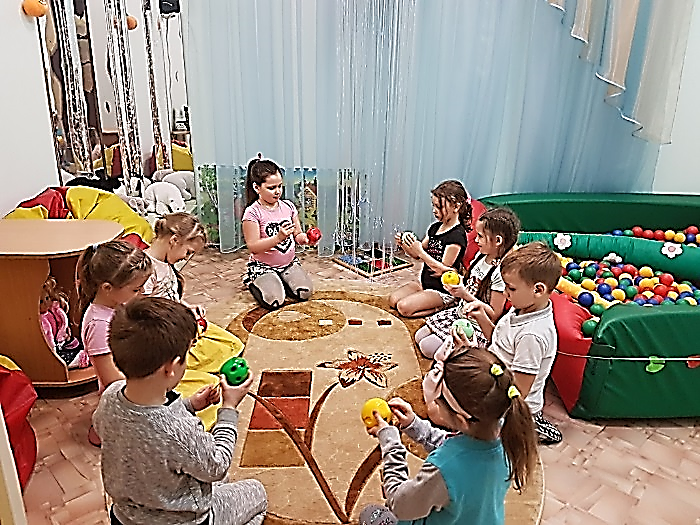  ЗАНЯТИе «ЧТО СПРЯТАНО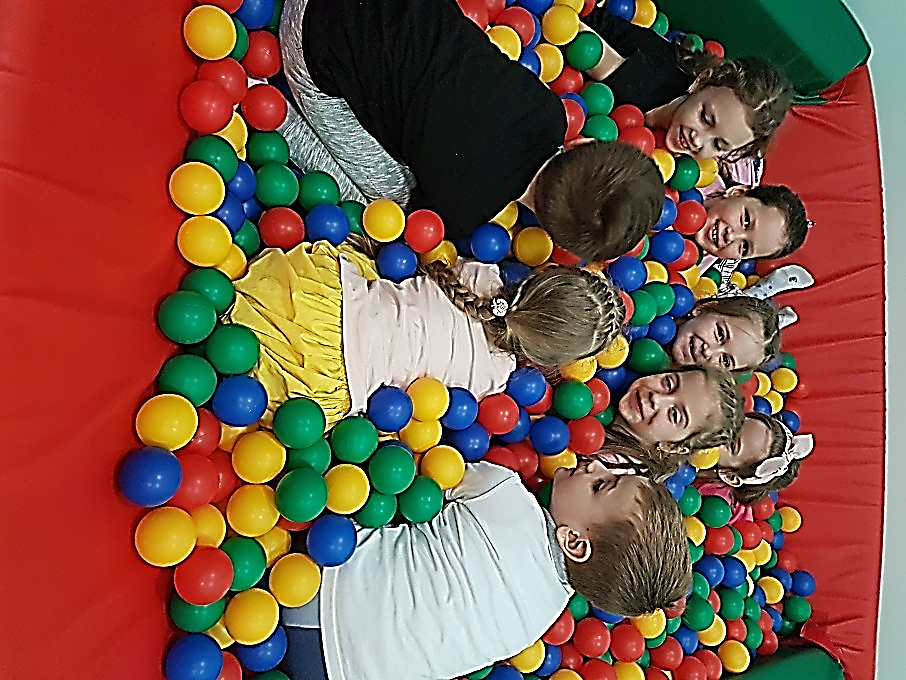 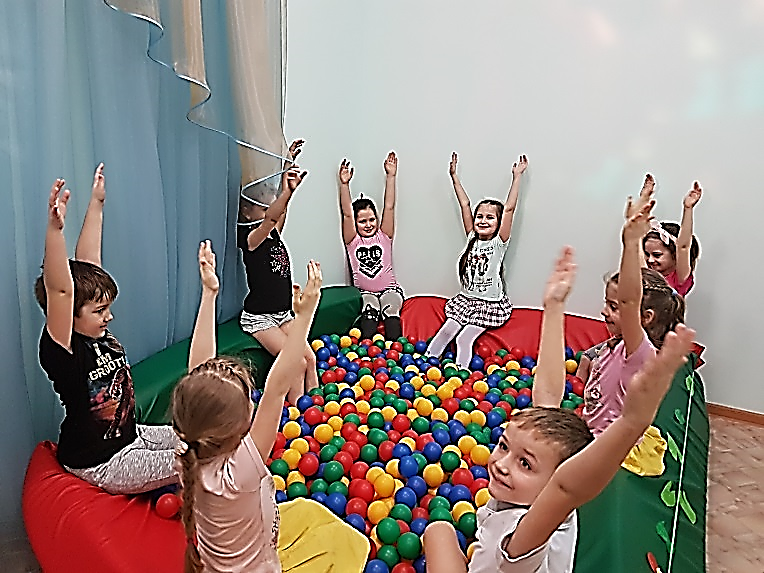 